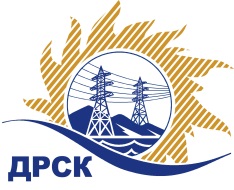 Акционерное Общество«Дальневосточная распределительная сетевая  компания»Уведомление № 1 о внесение изменений в Извещение и Документацию о закупке № 403/УТПиРг. Благовещенск                                                                               04.04.2017Организатор (Заказчик) – АО «Дальневосточная распределительная сетевая компания» (далее – АО «ДРСК») (Почтовый адрес: 675000, Амурская обл., г. Благовещенск, ул. Шевченко, 28, тел. 8 (4162) 397-307)	Заказчик: АО «Дальневосточная распределительная сетевая компания» (далее – АО «ДРСК») (Почтовый адрес: 675000, Амурская обл., г. Благовещенск, ул. Шевченко, 28, тел. 8 (4162) 397-307).  	Способ и предмет закупки: открытый электронный запрос предложений: «ПИР Строительство электрических сетей для разгрузки центров питания СП ВЭС, филиал АЭС».	Извещение опубликованного на сайте в информационно-телекоммуникационной сети «Интернет» www.zakupki.gov.ru (далее - «официальный сайт») от 24.03.2017 закупка  №  31704890457Изменения внесены:В Извещение: Пункт 10: Срок предоставления Документации о закупке:    с 24.03 .2017 г.  по  07.04.2017г. Пункт 14: Сведения о дате начала, дате и времени окончания приема ценовых предложений, дате и времени окончания приема заявок, месте и порядке их представления Участниками: Дата начала подачи заявок на участие в закупке: «24»   марта  2017 года.Дата окончания приема заявок  на участие в закупке: 10:00 часов местного (Благовещенского времени) 04:00 часов (Московского времени) «07» апреля  2017 года.Пункт 16: Дата, время и место вскрытия конвертов с заявками на участие в закупке: 10:00 часов местного (Благовещенского) времени (04:00 часов Московского времени) «10» апреля  2017  года. Система ЭТП.В Документацию о закупке: Пункт 4.2.15. Срок окончания приема заявок на участие в закупке: 10:00 часов местного (Благовещенского) времени (04:00 часа Московского времени) «07» апреля 2017 года.Пункт 4.2.16. Сроки предоставления участникам закупки разъяснений положений документации о закупке: Дата начала предоставления разъяснений: «24» марта 2017 г.  Дата окончания предоставления разъяснений: «07» апреля 2017 г.Пункт 4.2.17. Дата и время вскрытия конвертов с заявками на участие в закупке: 10:00 часов местного (Благовещенского) времени (04:00 часа Московского времени) «10» апреля 2017 года.Все остальные условия Извещения и Документации о закупке остаются без изменения.Игнатова Т.А.(416-2) 397-307ignatova-ta@drsk.ru Ответственный секретарь Закупочной комиссии:Елисеева М.Г.  _____________________________